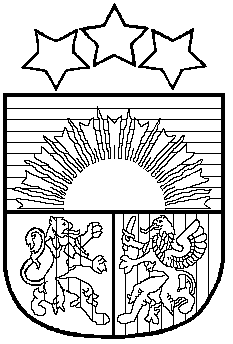 LATVIJAS  REPUBLIKAVAIŅODES   NOVADA  DOMEReģ.Nr.90000059071, Raiņa iela 23a, Vaiņode, Vaiņodes pagasts,  Vaiņodes novads,  LV-3435, tālr.63464333, 63464954, fakss 63407924, e-pasts   dome@vainode.lvVaiņodes novada pašvaldības Saistošie noteikumi Nr.3Grozījumi 2017.gada 26.janvāra Saistošajos noteikumos Nr.2 „Vaiņodes novada pašvaldības pamatbudžeta un speciālo līdzekļu budžeta plāns 2016.gadam”Paskaidrojuma raksts pie Vaiņodes novada pašvaldības Saistošie noteikumi Nr.3“Grozījumi 26.01.2017. Vaiņodes novada saistošajos noteikumos Nr.2 “Par Vaiņodes novada pašvaldības pamatbudžeta un speciālo līdzekļu budžeta plānu 2017.gadam””APSTIPRINĀTSAr Vaiņodes novada domes 2017.gada 20. jūnijs sēdes lēmumu (Prot.Nr.9, 7.p.)Izdarīt grozījumus Vaiņodes novada domes 26.01.2017. Saistošajos noteikumos Nr. 2 un izteikt to šādā redakcijā:Izdarīt grozījumus Vaiņodes novada domes 26.01.2017. Saistošajos noteikumos Nr. 2 un izteikt to šādā redakcijā:Izdarīt grozījumus Vaiņodes novada domes 26.01.2017. Saistošajos noteikumos Nr. 2 un izteikt to šādā redakcijā:Izdarīt grozījumus Vaiņodes novada domes 26.01.2017. Saistošajos noteikumos Nr. 2 un izteikt to šādā redakcijā:Izdarīt grozījumus Vaiņodes novada domes 26.01.2017. Saistošajos noteikumos Nr. 2 un izteikt to šādā redakcijā:Vaiņodes novada domes konsolidētaisVaiņodes novada domes konsolidētaisVaiņodes novada domes konsolidētaisSPECIĀLO LĪDZEKĻU BUDŽETA PLĀNS 2017.gadamSPECIĀLO LĪDZEKĻU BUDŽETA PLĀNS 2017.gadamSPECIĀLO LĪDZEKĻU BUDŽETA PLĀNS 2017.gadamKlasif.      kods IEŅĒMUMIIEŅĒMUMIPLĀNS (EUR)5.0.0.0.Nodokļi par pakalpojumiem un precēmNodokļi par pakalpojumiem un precēm2500012.0.0.0.Pārējie nenodokļu ieņēmumiPārējie nenodokļu ieņēmumi10018.0.0.0.Valsts budžeta transferti Valsts budžeta transferti 104677AizņēmumsAizņēmums46045Budžeta līdzekļu atlikums 01.01.2017.Budžeta līdzekļu atlikums 01.01.2017.78867KOPĀKOPĀ254689Klasif.      kods IZDEVUMI pēc funkcionālajām kategorijāmIZDEVUMI pēc funkcionālajām kategorijāmPLĀNS (EUR)04.000.Ekonomiskā darbībaEkonomiskā darbība18101105.000.Vides aizsardzībaVides aizsardzība44500KOPĀKOPĀ225511Klasif.      kods IZDEVUMI pēc ekonomiskajām kategorijāmIZDEVUMI pēc ekonomiskajām kategorijāmPLĀNS (EUR)1100AtalgojumiAtalgojumi158171200Darba devēja valsts soc.apdrošināšanas obligātās iemaksasDarba devēja valsts soc.apdrošināšanas obligātās iemaksas41912200PakalpojumiPakalpojumi645032300Krājumi, materiāli, energoresursi, preces, inventārsKrājumi, materiāli, energoresursi, preces, inventārs185002500Nodokļu maksājumiNodokļu maksājumi250005000Pamatkapitāla veidošanaPamatkapitāla veidošana97500KOPĀKOPĀ225511Budžeta līdzekļu atlikums 31.12.2017.Budžeta līdzekļu atlikums 31.12.2017.29178Vaiņodes novada domes priekšsēdētājsV.JansonsVAIŅODES NOVADA PAŠVALDĪBAS                                                        AUTOCEĻU UN IELU FINANSĒŠANAI PAREDZĒTĀS MĒRĶDOTĀCIJAS INDIKATĪVAIS PLĀNS (EUR)VAIŅODES NOVADA PAŠVALDĪBAS                                                        AUTOCEĻU UN IELU FINANSĒŠANAI PAREDZĒTĀS MĒRĶDOTĀCIJAS INDIKATĪVAIS PLĀNS (EUR)VAIŅODES NOVADA PAŠVALDĪBAS                                                        AUTOCEĻU UN IELU FINANSĒŠANAI PAREDZĒTĀS MĒRĶDOTĀCIJAS INDIKATĪVAIS PLĀNS (EUR)VAIŅODES NOVADA PAŠVALDĪBAS                                                        AUTOCEĻU UN IELU FINANSĒŠANAI PAREDZĒTĀS MĒRĶDOTĀCIJAS INDIKATĪVAIS PLĀNS (EUR)VAIŅODES NOVADA PAŠVALDĪBAS                                                        AUTOCEĻU UN IELU FINANSĒŠANAI PAREDZĒTĀS MĒRĶDOTĀCIJAS INDIKATĪVAIS PLĀNS (EUR)Klasif.      kods IZDEVUMI pēc ekonomiskajām kategorijām2017.gads2018.gads2019.gadsKopā (1000 + 2000 + 5000)1809611046771046771000Atlīdzība20008002000Preces un pakalpojumi7345337677430005000Pamatkapitāla veidošana875006700061677Vaiņodes novada domes priekšsēdētājsV.Jansons1. Projekta nepieciešamības pamatojumsSaistošo noteikumu grozījumu projekts izstrādāts, lai veiktu izmaiņas speciālo līdzekļu budžeta plānā 2017.gadam – izdevumu daļā par valsts mērķdotācijas pašvaldību autoceļu un ielu finansēšanai plānoto izlietojumu;lai plānotu pašvaldību ceļu fondu izlietojumu vidējā (triju gadu) termiņā, tas ir, ne tikai 2017.gadam, bet arī 2018. gadam un 2019.gadam.2. Īss projekta satura izskaidrojums   Pašvaldību budžetu plānu sagatavošanas un izmaiņu kārtību nosaka virkne likumu, tostarp, likums ,,Par pašvaldībām”, likums ,,Par pašvaldību budžetiem”, kā arī Ministru kabineta noteikumi. Šie saistošo noteikumu grozījumi sagatavoti pamatojoties uz Ministru kabineta 11.03.2008. noteikumiem Nr.173 ,,Valsts pamatbudžeta valsts autoceļu fonda programmai piešķirto līdzekļu izlietošanas kārtība”. Mērķdotācijas ieņēmumus un tās izlietojumu pašvaldība plāno speciālo līdzekļu budžeta plānā.    Lai mērķdotāciju izlietotu atbilstoši normatīvajiem aktiem, ir nepieciešamība uzlabot un izmainīt ceļu uzturēšanas, pārbūves un šo procesu pārraudzības darbu organizēšanu pašvaldībā. Tas, savukārt, saistīts ar izmaiņām speciālo līdzekļu budžeta plānā, kur izlietojums plānots pēc izdevumu sadalījuma atbilstoši ekonomiskajām kategorijām (kodiem).   Saskaņā ar Ministru kabineta 11.03.2008. noteikumu Nr.173  24.punktu, mērķdotācijas izlietojums (pašvaldības ceļu fondu) jāplāno vidējā (triju gadu) termiņā: 2017., 2018., 2019.gadā – Pašvaldību autoceļu un ielu finansēšanai paredzētās mērķdotācijas indikatīvais plāns.  3. Informācija par plānoto projekta ietekmi uz pašvaldības budžetuProjekta ieviešanai ir tieša ietekme uz pašvaldības speciālo līdzekļu budžetu 2017.gadam, jo tas samazinās nepieciešamo aizņēmuma summas apmēru, kas tika plānots gada sākumā, kā arī mazāki izdevumi plānoti atlīdzībai.4. Informācija par plānoto projekta ietekmi uz sabiedrību (mērķgrupām) un uzņēmējdarbības vidi pašvaldības teritorijaMērķgrupa, uz kuru attiecināms saistošo noteikumu tiesiskais regulējums, ir novada administratīvajā  teritorijā deklarētie iedzīvotāji5. Informācija par administratīvajām procedūrām un konsultācijām ar privātpersonām Institūcija, kurā privātpersona var vērsties  jautājumos par saistošo noteikumu piemērošanu ir pašvaldības dome. Saistošo noteikumu izstrādes procesā nav notikušas konsultācijas ar sabiedrības pārstāvjiem.